2021  წლის  გაცემული ხელფასების შესახებ ინფორმაცია ჯამურად            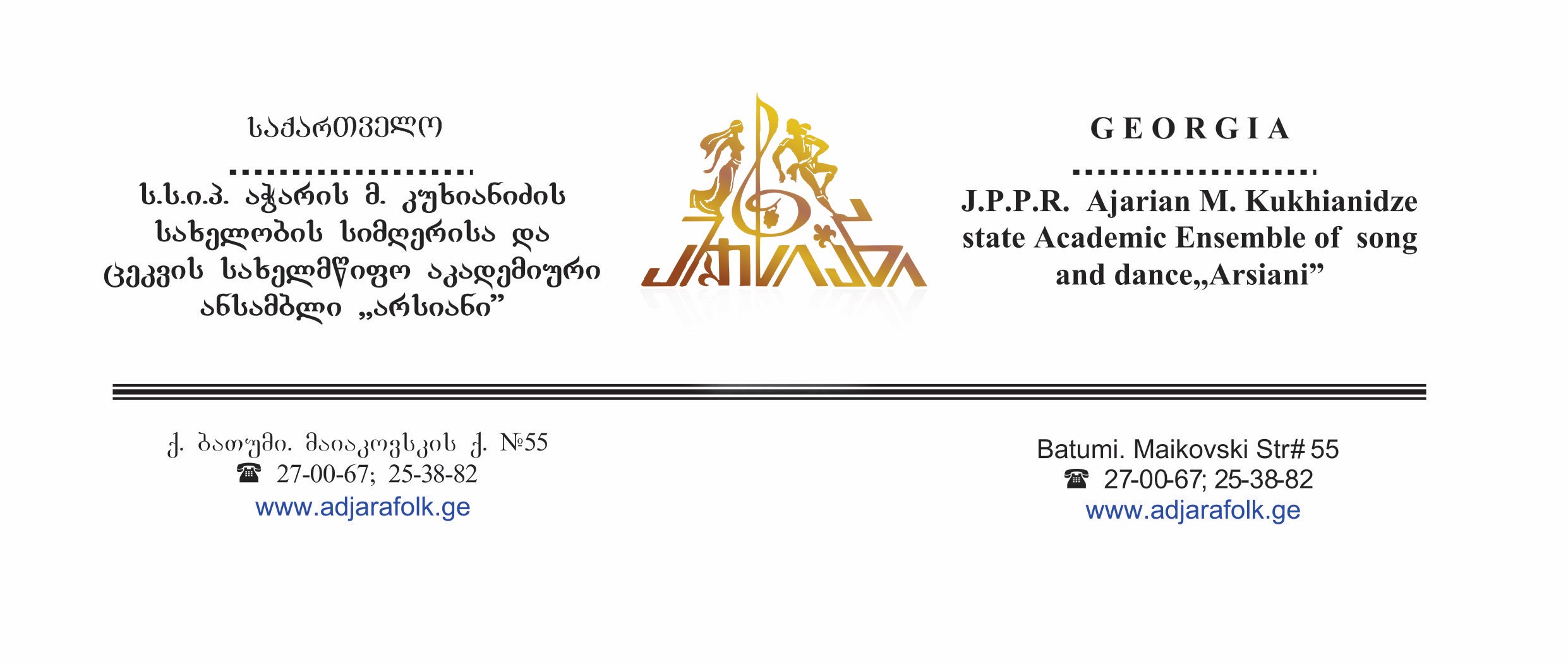 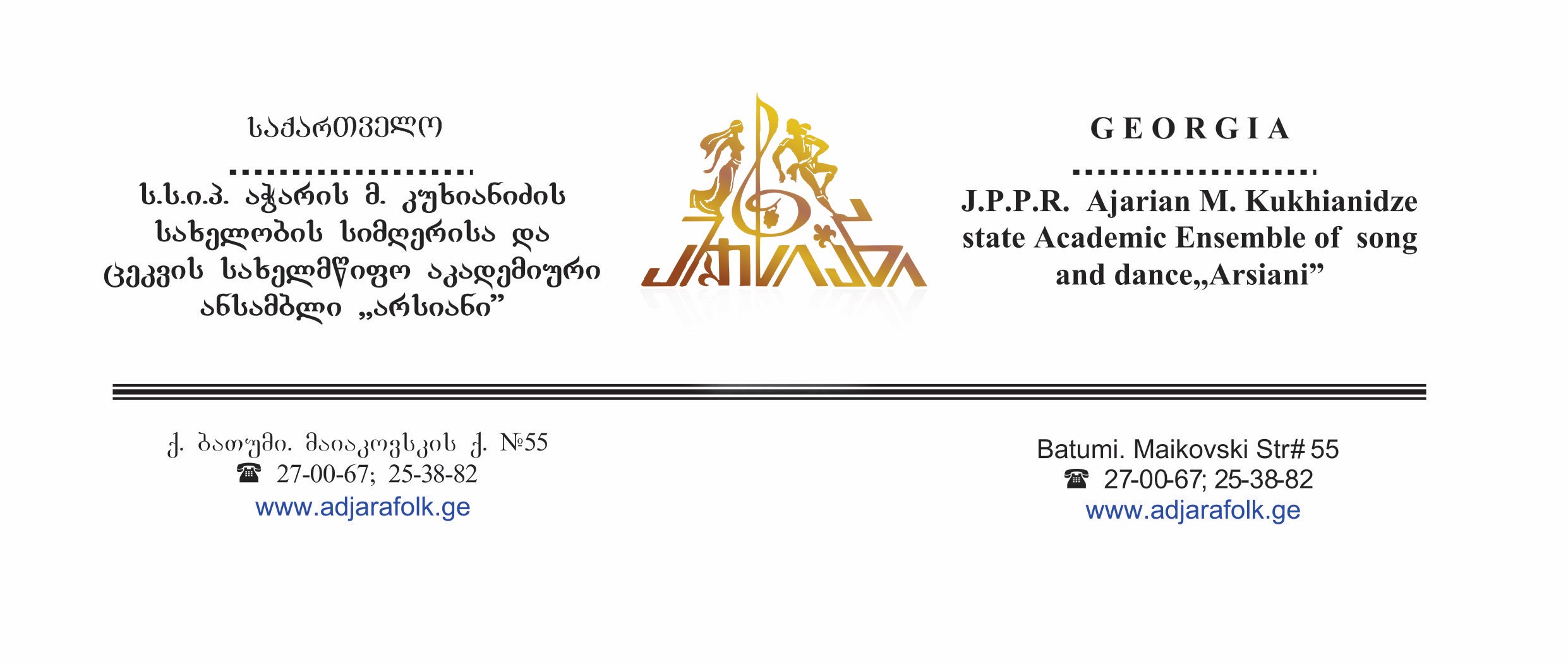  2021 წლის  გაცემული პრემიების შესახებ ინფორმაცია ჯამურად    I კვარტალი259542,43    II კვარტალი254614,55    III კვარტალი261948,68    IV  კვარტალი259768,86         ჯამი1035874,50    I კვარტალი            0    II კვარტალი           0    III კვარტალი            0     IV კვარტალი       44415             ჯამი          0